Título del resumen en Calibri 16p bold, solo se capitaliza la primera letra a menos que haya nombres propiosAutor 1(1) (quien presenta el trabajo), Autor 2 (2), Autor 3(3) …  (Calibri 12p bold)Afiliaciones: (1)…, (2)…, …. e-mail: (Autor 1)Texto: Calibri 11pEl resumen completo no debe exceder una página A4 (conservar los márgenes de esta plantilla) y debe seguir la Guía de preparación de resúmenes. El resumen debe estar preparado en inglés o español. El resumen se reproducirá tal como ha sido enviado. ¡Revíselo antes de enviarlo!Importante: Recordar que la audiencia es multidisciplinaria y no especializada en su área. Por esto, los resúmenes deben ser de divulgación científica. Se debe utilizar un lenguaje pedagógico sencillo.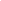 Figura/Tabla (opcional)Palabras claves (Keywords) (max. 5): Referencias (max. 2): 